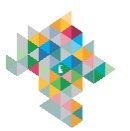 Lp.tytułterminzgłoszeniauwagiSTYCZEŃ 2022STYCZEŃ 2022STYCZEŃ 2022STYCZEŃ 2022STYCZEŃ 20221.Asertywna komunikacja12 stycznia10.00 – 12.00Zgłoszenia od 27 grudniaj.ruminska@wup.mazowsze.plWebinar na MS Teams2.Oswoić zmianę, 
czyli słów kilka o karierze nie tylko w czasie pandemii18 stycznia10.00 – 12.00Zgłoszenia od 3 styczniam.mrozek@wup.mazowsze.plWebinar na MS Teams3.Biznesplan w zarysie26 stycznia10.00 – 13.00Zgłoszenia od 10 styczniag.reszka@wup.mazowsze.plWebinar na MS Teams4.Rozmowa kwalifikacyjna...Jak się przygotować? Na co zwrócićuwagę?27 stycznia10.00 – 12.00Zgłoszenia od 14 styczniad.kosmowska@wup.mazowsze.plWebinar na MS Teams5.Jednoosobowa działalność gospodarcza – najważniejsze aspekty formalno-prawne28 stycznia10.00 – 12.00Zgłoszenia od 10 styczniab.kujszczyk@wup.mazowsze.plWebinar na MS TeamsLUTY 2022LUTY 2022LUTY 2022LUTY 2022LUTY 20221.Wracam do gry! Jak przygotować się do powrotu  do pracy po dłuższej przerwie.1 lutego10.00 – 12.00Zgłoszenia od 17 styczniam.manturz@wup.mazowsze.plWebinar na MS Teams2.Zmieniam pracę…Czym się kierować? Od czego zacząć?8 lutego10.00 – 12.00Zgłoszenia od 24 styczniam.mrozek@wup.mazowsze.plWebinar na MS Teams3.Asertywna komunikacja14 luty10.00 – 12.00Zgłoszenia od 31 styczniaj.ruminska@wup.mazowsze.plWebinar na MS Teams4.Moje mocne strony...Gdzie ich szukać? Jak je odkryć?17 lutego10.00 – 12.00Zgłoszenia od 3 lutegod.kosmowska@wup.mazowsze.plWebinar na MS Teams5.Biznesplan w zarysie23 luty10.00 – 13.00Zgłoszenia od 7 lutegog.reszka@wup.mazowsze.plWebinar na MS Teams6.A może własna firma?Co warto wiedzieć przed podjęciem decyzji  o przejściu na samozatrudnienie24 lutego 10.00 – 12.00Zgłoszenia od  7 lutegob.kujszczyk@wup.mazowsze.plWebinar na MS TeamsMARZEC 2022MARZEC 2022MARZEC 2022MARZEC 2022MARZEC 20221.Wracam do gry! Jak przygotować się do powrotu  do pracy po dłuższej przerwie.1 marca10.00 – 12.00Zgłoszenia od 14 lutegom.manturz@wup.mazowsze.plWebinar na MS Teams2.Oswoić zmianę, 
czyli słów kilka o karierze nie tylko w czasie pandemii15 marca10.00 – 12.00Zgłoszenia od 1 marcam.mrozek@wup.mazowsze.plWebinar na MS Teams3.Biznesplan w zarysie23 marca10.00 – 13.00Zgłoszenia od 7 marcag.reszka@wup.mazowsze.plWebinar na MS Teams4.Rozmowa kwalifikacyjna...Jak się przygotować? Na co zwrócićuwagę?24 marca10.00 – 12.00Zgłoszenia od 10 marcad.kosmowska@wup.mazowsze.plWebinar na MS Teams5.Jednoosobowa działalność gospodarcza – najważniejsze aspekty formalno-prawne29 marca10.00 – 12.00Zgłoszenia od 14 marcab.kujszczyk@wup.mazowsze.plWebinar na MS Teams6.Kompetencje zawodowe cenione 
na rynku pracy. 30 marca10.00 – 12.00Zgłoszenia od 14 marcaj.ruminska@wup.mazowsze.plWebinar na MS Teams